                                                 «Не зная  броду, не суйся в воду».За окном  стоят весенние тёплые дни. Большие и малые  водоемы освобождаются ото льда.  Отправляясь к воде люди, хотят позитивных эмоций и не думают о безопасности, не предполагают, что может случиться беда там, где ее совсем не ждешь.Чтобы отдых не был омрачен непоправимыми последствиями, следует  знать и соблюдать правила безопасного поведения на воде.На протяжении ряда лет основными причинами утопления людей являются:  несоблюдение  правил безопасного поведения на водах;  личная неосторожность и беспечность; а гибели детей – недосмотр родителей или оставление их одних без присмотра.Статистика  печальна, число утонувших сравнимо с количеством погибших в автомобильных катастрофах или при пожарах. 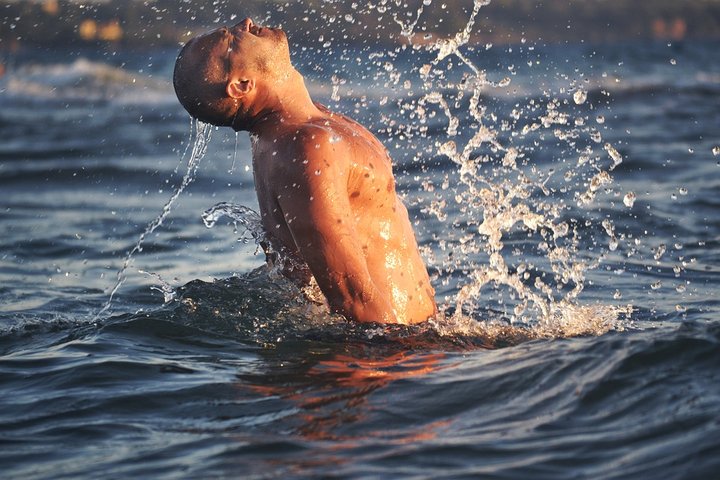 Взрослые и дети  знают, что переходить улицу нужно на зелёный свет светофора или по пешеходному переходу,  со спичками играть опасно, может вспыхнуть пожар, а вот на  воде многие ведут себя беспечно, забывая, что вода несет опасность. В зонах спасания спасательных станций риск утонуть сводится практически к нулю.  Но на все, более чем 20 тысяч рек и более 10 тысяч озёр нашей Республики,  спасателей не выставишь. Каждый человек должен сам позаботиться о своём здоровье и о здоровье окружающих его людей, принять все меры безопасности при отдыхе у воды или на воде. Специалисты утверждают, человек может захлебнуться водой моментально, при неумении плавать и  при стрессовой ситуации.  Смерть от недостатка кислорода в организме наступает через 2 – 3 минуты, при условии, что пострадавший был совершенно здоров. У многих граждан выработался стереотип, что отдых на природе (в том числе на берегу водоема) не получится хорошим без обильного употребления спиртных напитков. Стоит хорошо усвоить,   купание и алкоголь -  несовместимы.  Купание в нетрезвом состоянии – самоубийство, пьяный является угрозой  и для окружающих. Выпивший человек не может адекватно оценивать опасность, у него замедлены рефлексы.По статистическим  данным, около 70% утонувших людей (независимо в каком году), находились в нетрезвом состоянии. Совершенно не обязательно погружение в воду всего тела, бывает достаточно погрузить одно лицо  в воду и человек может захлебнуться.  Важной причиной утоплений граждан является купание в необорудованных  и запрещенных для этого местах (в котлованах, карьерах, мелиоративных каналах, пожарных водоемах и др. запрещенных местах). Не стоит забывать и о водоворотах, которые часто встречаются на  реках и водоёмах. Часто водовороты на поверхности воды не  заметны,  человек может попасть в такое место по незнанию.  На месте водоворота течение бывает сильное,  справиться с ним даже опытному пловцу   практически невозможно. На месте водоворота могут быть и глубокие ямы, из которых выбраться  сложно даже хорошо натренированному  купальщику. Пик детской гибели приходится на период с 12 до 18 часов, когда возможность контроля со стороны родителей,  как за поведением ребенка, так и за состоянием его безопасности ниже.Несовершеннолетние  в возрасте от 11 до 17 лет зачастую тонут из-за чрезмерной самоуверенности. Устраивая заплывы на дальность, ныряние на глубину и длительность, совершая прыжки в воду с запрещенных  для этого дамб, плотин, катеров, тарзанок, они подвергают свою жизнь опасности. При этом родители порой не считают нужным контролировать, где и как дети проводят время.  	Необходимо помнить, что виноваты во всех трагедиях связанных с гибелью или травмой детей,,  взрослые - те, кто не предвидит и не предусматривает возможной опасности. Виноваты родители, не научившие осторожности ребенка.   Никто из родителей не хочет зла своему ребенку, в большинстве своем - это обычная человеческая беспечность.  	Необходимо знать, в воде опасно  всякое баловство, опасно даже в шутку хватать и тащить кого-то на глубину, силой удерживать под водой, подавать ложный сигнал о помощи. Вхождение и прыжки в воду в разгоряченном и возбужденном состоянии, когда, вследствие резкого перепада температуры, происходят спазмы сосудов (в том числе головного мозга и сердца) приводят к несчастным случаям. В воду нужно заходить постепенно, привыкая  к ее температуре.  Длительное, вплоть до судорожного состояния, пребывание в воде также опасно для здоровья, особенно детского (известно, как трудно вытащить ребенка из воды в жаркий день). При длительном нахождении в прохладной воде возможны судороги мышц и как следствие этому – несчастный случай. 	Одним из правил безопасности на воде является внимательное отношение к своим друзьям. Вся отдыхающая компания  должна заходить в воду вместе и вместе  выходить из воды, уделяя особое внимание детям.  Нужно внимательно следить за друзьями и близкими, что бы при необходимости оказать пострадавшему   незамедлительную помощь. Следует  хорошо запомнить правила безопасного поведения  у воды и на воде:  купаться можно только в безопасном месте, нельзя плавать, используя посторонние предметы: надувные матрасы, доски, надувные автомобильные камеры. Следует хорошо запомнить,  вода - это  стихия, с которой всегда нужно быть на стороже. Любая неосторожность, халатность, неумение  или незнание правил поведения на воде может привести  к трагическим последствиям.  Взрослым,  необходимо всегда помнить, что в их руках находится здоровье и жизнь детей, и поэтому не стоит рисковать и оставлять детей без присмотра, даже на несколько минут.